Publicado en Madrid el 15/07/2019 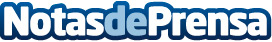 Un nuevo estudio de NTT revela el atractivo de la inteligencia artificial para ver eventos deportivosEste estudio señala que más de la mitad de las personas de edades comprendidas entre los 18 y los 34 años considera que la inteligencia artificial crea una mayor interacción, pero solo un cuarto de ellas sabe cómo se aplica realmente al ámbito deportivoDatos de contacto:Juan Maldonado+34 91 330 93 27Nota de prensa publicada en: https://www.notasdeprensa.es/un-nuevo-estudio-de-ntt-revela-el-atractivo-de Categorias: Nacional Imágen y sonido Telecomunicaciones Inteligencia Artificial y Robótica Ciclismo http://www.notasdeprensa.es